ЦЕНТР СЕРТИФИКАЦИИ «ТЕСТПРОМ»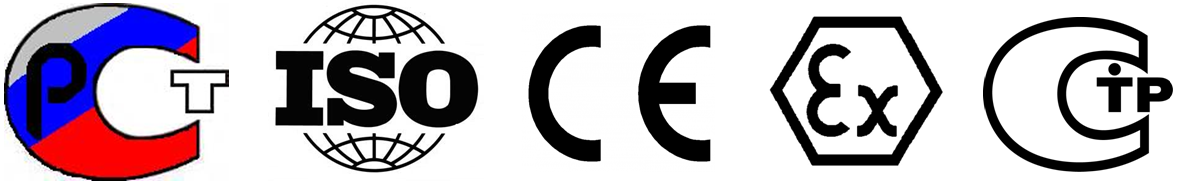 ✔Тел.: +7 (495) 795-72-28  ✔E-mail: testprom@yandex.ru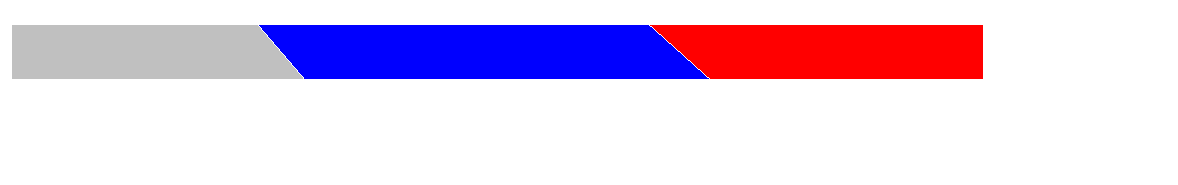 СПИСОК ДОКУМЕНТОВ ДЛЯ ОФОРМЛЕНИЯ ОТКАЗНОГО (РАЗЪЯСНИТЕЛЬНОГО) ПИСЬМАОтказное письмо, о том, что продукция не входит в перечень обязательной сертификации:Заявка;Описание продукции;Код ТН ВЭД (при наличии).Отказное письмо, о том, что продукция не входит в Единый перечень, подлежащей санитарно-эпидемиологическому надзору:Заявка;Отказное письмо, о том, что на продукцию (техническое устройство) разрешение на применение от Ростехнадзора не требуется:Заявление (обращение);Сертификат соответствия по Техническому регламенту;Технические условия – для Российского изготовителя;Паспорт или руководство по эксплуатации.НАДЁЖНЫЙ ПАРТНЁР В СФЕРЕ СЕРТИФИКАЦИИ И КАЧЕСТВА!